§1471-X.  State policy; public and private initiatives to minimize reliance on pesticidesIt is the policy of the State to work to find ways to use the minimum amount of pesticides needed to effectively control targeted pests in all areas of application.  The agencies of the State involved in the regulation or use of pesticides shall promote the principles and the implementation of integrated pest management and other science-based technology to minimize reliance on pesticides while recognizing that outbreaks of disease, insects and other pests will necessitate fluctuations in pesticide use.  These agencies, in cooperation with private interest groups, shall work to educate pesticide users and the general public in the proper use of pesticides and to determine other actions needed to accomplish the state policy.  [PL 1997, c. 389, §2 (NEW).]SECTION HISTORYPL 1997, c. 389, §2 (NEW). The State of Maine claims a copyright in its codified statutes. If you intend to republish this material, we require that you include the following disclaimer in your publication:All copyrights and other rights to statutory text are reserved by the State of Maine. The text included in this publication reflects changes made through the First Regular and First Special Session of the 131st Maine Legislature and is current through November 1. 2023
                    . The text is subject to change without notice. It is a version that has not been officially certified by the Secretary of State. Refer to the Maine Revised Statutes Annotated and supplements for certified text.
                The Office of the Revisor of Statutes also requests that you send us one copy of any statutory publication you may produce. Our goal is not to restrict publishing activity, but to keep track of who is publishing what, to identify any needless duplication and to preserve the State's copyright rights.PLEASE NOTE: The Revisor's Office cannot perform research for or provide legal advice or interpretation of Maine law to the public. If you need legal assistance, please contact a qualified attorney.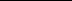 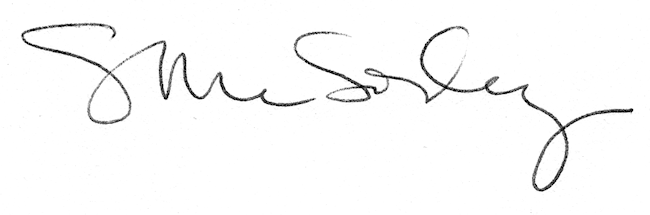 